Открытый урок по химииТема урока: «Окислительно-восстановительные реакции».Учитель: Осиновая Ирина Васильевна2012-2013 учебный годУ-30    8кл.Тема урока: «Окислительно-восстановительные реакции».Тип урока: Тренировочный (взаимообучение).Вид урока: Объяснительно-иллюстративный с элементами игровых ассоциаций.                           Цель урока: Ознакомление учащихся с  окислителями и восстановителями. Дать понятие о процессах окисления и восстановления как переходе электронов от одних частиц к другим.Формирование умений составлять уравнения простейших окислительно-восстановительных реакций с указанием передачи электронов от восстановителя к окислителю, расширение представления о химических процессах в природе, промышленности, химии.Задачи урока:1.  Закрепить понятия:•   степень окисления;•   окислитель;•   восстановитель.2. Формировать умение составлять уравнения простейших окислительно-восстановительных реакций с указанием передачи электронов от восстановителя к окислителю 3.  Научить детей быстро находить в реакциях химические элементы, в которых изменилась степень окисления.4.  Зафиксировать в работе учащихся последовательность действий при составлении уравнений электронного баланса.План урока:1.  Повторение опорных знаний по «Запоминалке».2.  Тренировочные упражнения по определению степени окисления в отдельных соединениях.3.  Какая реакция является окислительно-восстановительной?4. Основные этапы составления уравнений электронного баланса.Подготовка к уроку:•   «Блок-конспект» с ассоциативной «запоминал-кой» желательно сделать заранее.•   «Блок-конспект» будет на каждом столе или спроецирован на экран (интерактивная доска).•   Также необходимо подготовить  «Руководство к ОВР»•   Разделить класс на «экипажи» (по 5—6 человек), в которых должны быть «капитан» и «штурман».Ход урока:Организационный момент. (приветствие). Девиз урока «Чему бы ты ни учился, ты учишься для себя!»Химия – интересная и сложная наука. Для овладения ею необходимо не только усвоить изучаемый материал, но и научиться применять полученные знания. Надеюсь знания полученные на уроках уже пригодились вам  в повседневной жизни. Но мы не собираемся останавливаться на достигнутом. И  наши задачи усложняются от урока к уроку.Сообщение темы и цели урока. слайд 1.(обучающиеся записывают тему в тетрадь)2.Актуализация знаний: Для того, чтобы успешно достичь цели урока, нам понадобятся знания полученные на предыдущих уроках.Учитель: Итак,Ребята, наш химический корабль отправляется на выполнение важного задания -- выяснить, что такое ОВР, как с ним работать? - Скажите, кто знает, что обозначает эта аббревиатура?Учащиеся отвечают, что это — окислительно-восстановителъные реакции. Параллельно объясняю сам термин «аббревиатура» — сокращение фразы первыми буквами слов.Учитель: Чтобы каждый «экипаж» как можно лучше справился со своей задачей, необходимо знать, какие химические «рифы» вас могут подстерегать на пути.Давайте повторим основные понятия:1.  Что такое СО? (СО– это условный заряд атомов химических элементов в соединении, вычисленный на основе предположения, что все соединения состоят из ионов.)2.  Как определить СО атомов химических  элементов в соединениях? Уважаемые химические мореплаватели, давайте поработаем с «Запоминалкой».(Презентация: слайд №2)Учитель: Выполняем задание № 1. Определите степень окисления атомов элементов в следующих веществах:CI2 , HCl, SO2 , SO3 , H2 S, MnO, MnO2, Mn 2O7.(формулы веществ записаны на доске)За работой каждой группы следят «штурман» и «капитан».Команда выполняет письменное задание, «капитан» докладывает о готовности своего « экипажа».Учитель: Дорогие друзья, вы готовы к выполнению главного задания!  1) Расставьте СО атомов элементов до и после реакции в следующих уравнениях:а) C + O2 = CO2б) CO2 + H2O = H2CO3	Чем отличаются эти реакции ?Учащиеся: реакция а) отличается от реакции б) тем, что в реакции  а) изменяется степень окисления у атомов химических элементов до реакции и после реакции.Учитель: Уважаемые мореплаватели, обратите внимание на это важное отличие этих трех реакций. И ещё один иллюстративный пример: взаимодействие железа с хлоридом меди в растворе. (Д.опыт)Давайте запишем уравнение реакции:           0      +2  -1              +2    -1         0 в)Fe + CuCl2  FeCl2 + Cu Реакции а) и в) является ОВР.(Презентация: слайд № 3)Блок-конспект.1.Окислительно-восстановительные реакции всегда сопровождаются изменением степени окисления элементов, которое связано с переходом электронов от одного атома к другому.2.Окисление — процесс отдачи электрона, которыйсопровождается повышением степени окисления.C0   - 4e         C+43.Восстановление — процесс присоединения электронов, который сопровождается понижением степени окисления.O20      + 4e      2О-2                                                       4.Окислитель — атом или ион, который принимает электрон, а сам восстанавливается. Окислитель имеет отрицательную степень окисления.5.Восстановитель — атом или ион, который отдает электрон, а сам окисляется. Восстановитель имеет положительную степень окисления.6.Процессы окисления и восстановления протекают всегда одновременно, при этом число электронов, отданное восстановителем, равно числу электронов, принятых окислителем.На какой закон химии можно опереться в данном случае? (Закон сохранения массы и энергии)На этом также основан подбор коэффициентов методом электронного баланса.При повторении «блок-конспекта»  ввожу игровую ассоциацию:(Презентация: слайд№4)Окислитель — «пират» — он «награбил» много электронов, а ему все мало, он «жадненький», у него —СО.Восстановитель — «друг» — он отдаст последний электрон, у него +СО.Учитель:Однако необходимо дать и химически обоснованное объяснение отрицательной и положительной степени окисления:•   атом, имеющий на внешней электронной орбитали 4—7 электронов, стремится к ее завершению до 8е, в частности, кислороду не хватает двух электронов, поэтому у него СО —2;•  а металлам энергетически легче отдать электроны, чтобы завершить электронную орбиталь, так как у них на внешнем уровне 1—3 электрона, поэтому они проявляют положительную степень окисления.Физкультминутка!« Химическая гимнастика»Учитель называет:Химический элемент- вращение плечами назад,Вещество- вращение плечамивперед.Кислород, озон, углерод, алмаз, кремний, горный хрусталь, сера, железо, магний, вода, мел, сахар.Формулу простого вещества- поворот головы к правому плечу,Формулу сложного вещества- поворот головы к левому плечу.O3, CO2, N2, NH3, S8, FeS, P4, P2O5.Учитель: сейчас на примере рассмотрим уравнение ОВР.1) Выделяем элементы, в которых изменилась СО («находим парочки»).2) Составляем уравнения электронного баланса.Помним, что число отданных и принятых электроновравно.C0   - 4e         C+4O20  + 4e          2О-2                                                  3) Определяем окислитель и восстановитель: углерод С — повышает СО — восстановитель, кислород О2 — понижает СО — окислитель.Учитель: Выполни тест(Презентация: слайд №_5_)Учитель: А теперь, «капитаны экипажей»,  отправьте к доске по одному представителю вашего экипажа для выполнения закрепляющего задания. (Презентация: слайд №_6_) по очереди.Проверим правильность ваших ответов.(Презентация: слайд №_7_)Следующее задание для юнг, подойдите к доске.(Презентация: слайд №_8_)Проверим правильность ваших ответов.(Презентация: слайд №_9_)Учитель: И в завершение, «капитаны экипажей»,  подойдите ко мне и возьмите задания, в которыхвы должны составить уравнения ОВР и определить окислитель и восстановитель.Ребята получают уравнения окислительно-восстановительных реакций и находят коэффициенты. Учитель проверяет правильность написания уравнений.Закрепление: ТЕСТ «Проверь себя! Верны ли утверждения.» (Презентация: слайд №_10_)Рефлексия: (Презентация: слайд №_11_)Подведение итогов урокаУчитель: Ребята, все «экипажи» хорошо справились со своими заданиями, никто не наткнулся на «подводные» химические «рифы». Я надеюсь, что вы отлично выполните домашнюю работу.Домашнее задание: (Презентация: слайд №_12_)Составление уравнений окислительно-восстановительных реакцийМетод электронного баллансаЗАПОМИНАЛКА
 - Сумма всех степеней окисления в молекуле равна нулю.
 - Сумма всех степеней окисления в сложных ионах равна заряду иона.  - Степень окисления кислорода в соединениях равна -2  (кроме исключений: Н2О2 ,  ОF2.)  - Водород с металлами имеет СО равную -1, в других соединениях в основном +1.  - Металлы главных подгрупп имеют + СО, равную номеру группы.  - Фтор всегда имеет СО равную -1.  - СО элементов  простых веществ и отдельных атомов всегда равна нулю.Составьте уравнения окислительно – восстановительных реакций и определите окислитель и восстановитель. (5 мин) Mg+O2= FeO+C = Fe+CO2 Составьте уравнения окислительно – восстановительных реакций и определите окислитель и восстановитель. (5 мин) P+ O2 = Fe+ CuSO4= FeSO4+Cuтест“Проверь себя! Верны ли утверждения”: 1. В молекулах соединений: НСl, NH3 связь ковалентная полярная. + 2. В молекулах соединений: Сl2, H2связь ковалентная неполярная. + 3. В молекулах соединений Br2, O2 связь ковалентная полярная. - 4. В молекулах соединений СO2, N2O связь ковалентная неполярная- 5. Наиболее электроотрицательный элемент O. - 6. В ходе образования химической связи общая электронная пара смещается в сторону наиболее электроотрицательного элемента. + 7. У металлов электроотрицательность > 2. - 8. Наименьшей электроотрицательностью обладает атом Fr. + 9. В молекуле азота тройная связь + 10. Электроотрицательность элементов возрастает по периоду с увеличением заряда ядра+Расставить коэффициенты в реакции, схема которой:
HCl + MnO2 Cl2 + MnCl2 + H2O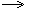 Алгоритм расстановки коэффициентов1.Указываем степени окисления химических элементов.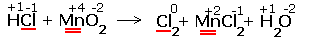 Подчёркнуты химические элементы, в которых изменились степени окисления.2.Составляем электронные уравнения, в которых указываем число отданных и принятых электронов.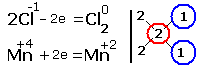 За вертикальной чертой ставим число электронов, перешедших при окислительном и восстановительном процессах. Находим наименьшее общее кратное ( взято в красный кружок). Делим это число на число перемещённых электронов и получаем коэффициенты (взяты в синий кружок). Значит перед марганцем будет стоять коэффициент-1, который мы не пишем, и перед Cl2 тоже -1.
Перед HCl коэффициент 2 не ставим, а считаем число атомов хлора в продуктах реакции. Оно равно - 4.Следовательно и перед HCl ставим - 4,уравниваем число атомов водорода и кислорода справа, поставив перед H2O коэффициент - 2. В результате получится химическое уравнение: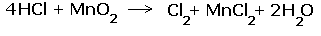 